Unit 2 Lesson 1: Story Problems and ExpressionsWU Notice and Wonder: A Library (Warm up)Student Task StatementWhat do you notice?
What do you wonder?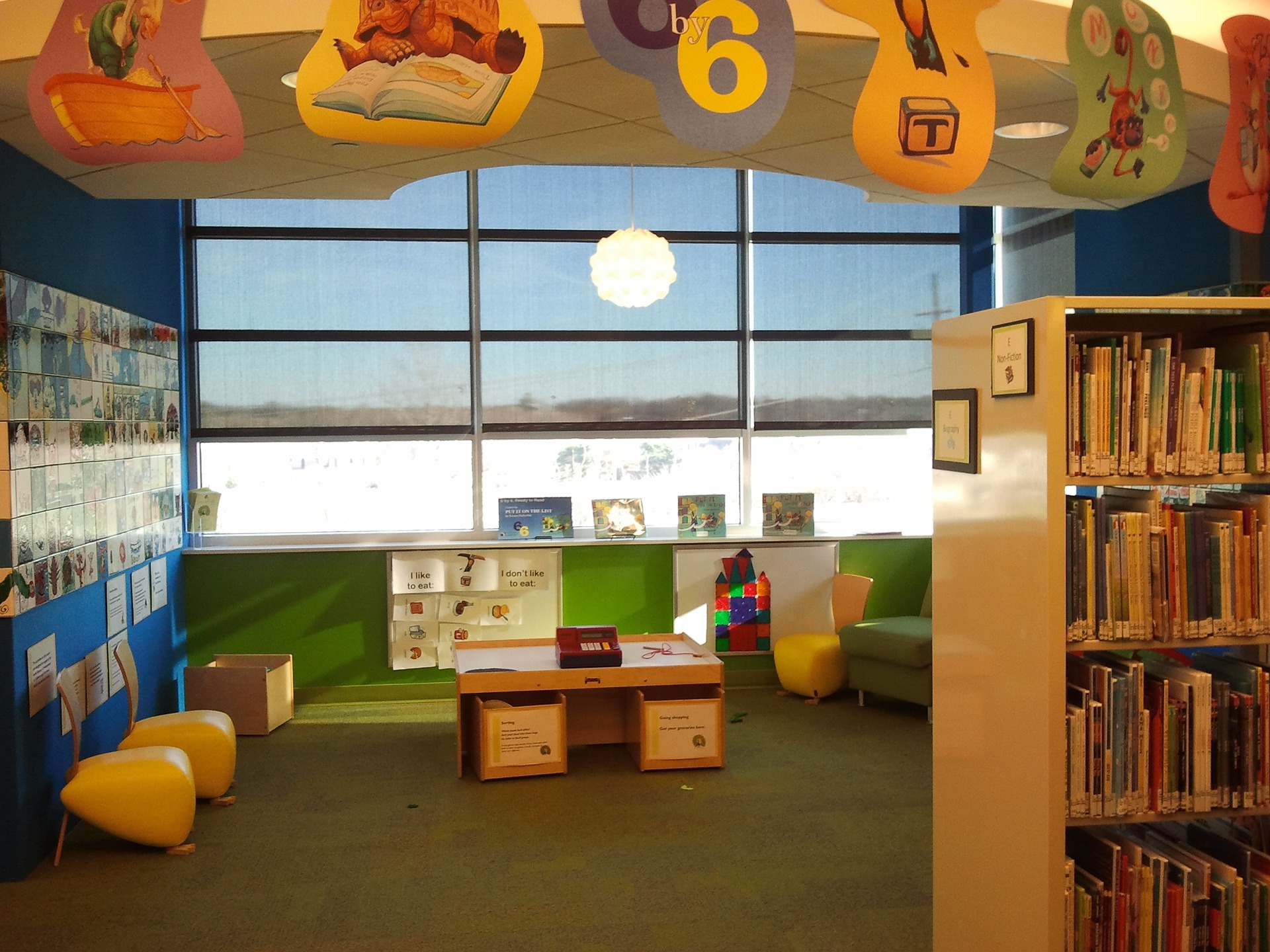 1 The LibraryStudent Task StatementSome kids were at the library.
Then some of the kids went home.
What do you notice?
What do you wonder?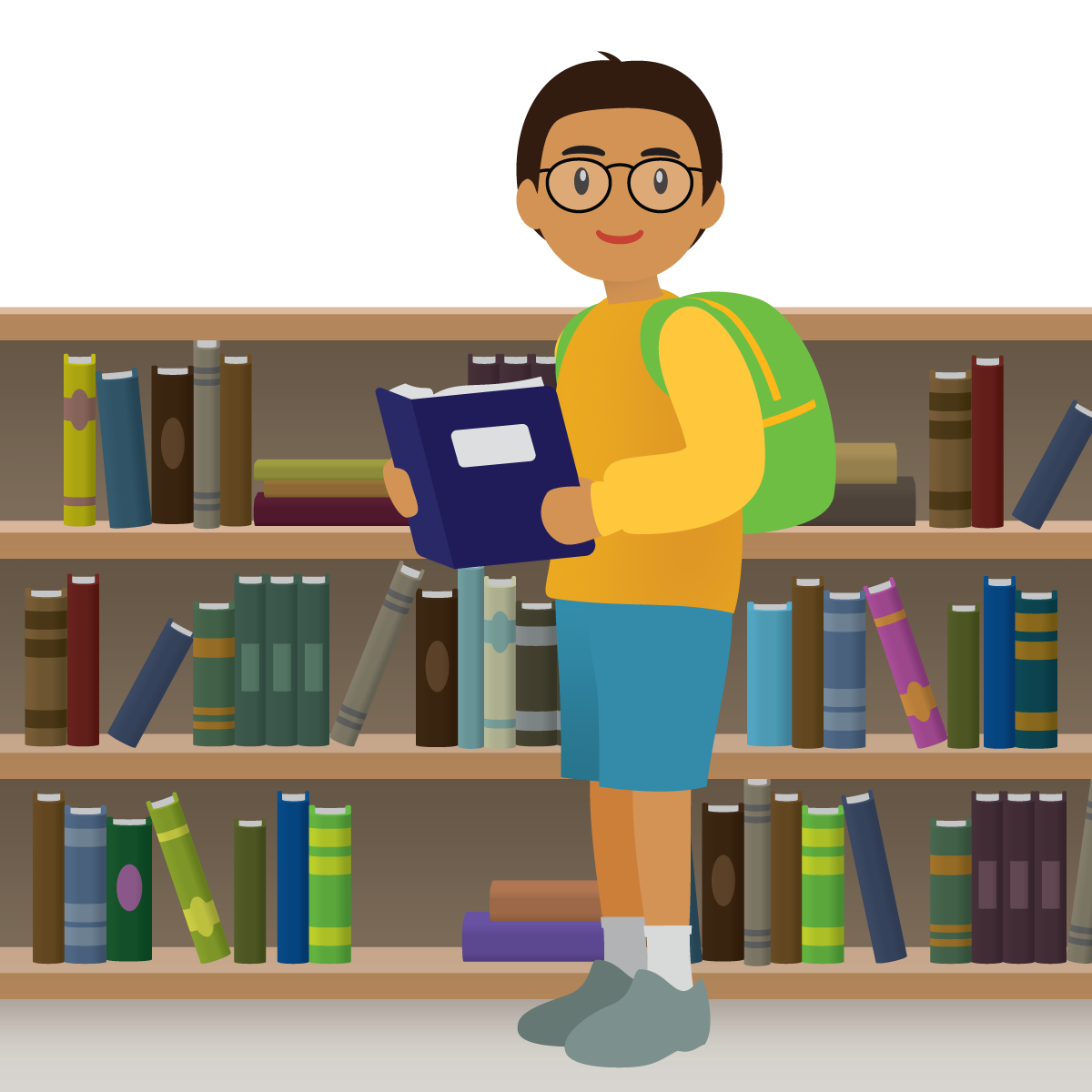 There were 9 kids at the library.
Then 2 of the kids went home.
How many kids are at the library now?
Show your thinking using drawings, numbers, or words.2 Story Problems about the LibraryStudent Task Statement5 books were on a shelf.
Clare put 2 more books on the shelf.
How many books are on the shelf now?
Show your thinking using drawings, numbers, or words.Expression: ________________________________6 books were stacked up on the table.
4 of the books fell on the floor.
How many books are still on the table?Show your thinking using drawings, numbers, or words.Expression: ________________________________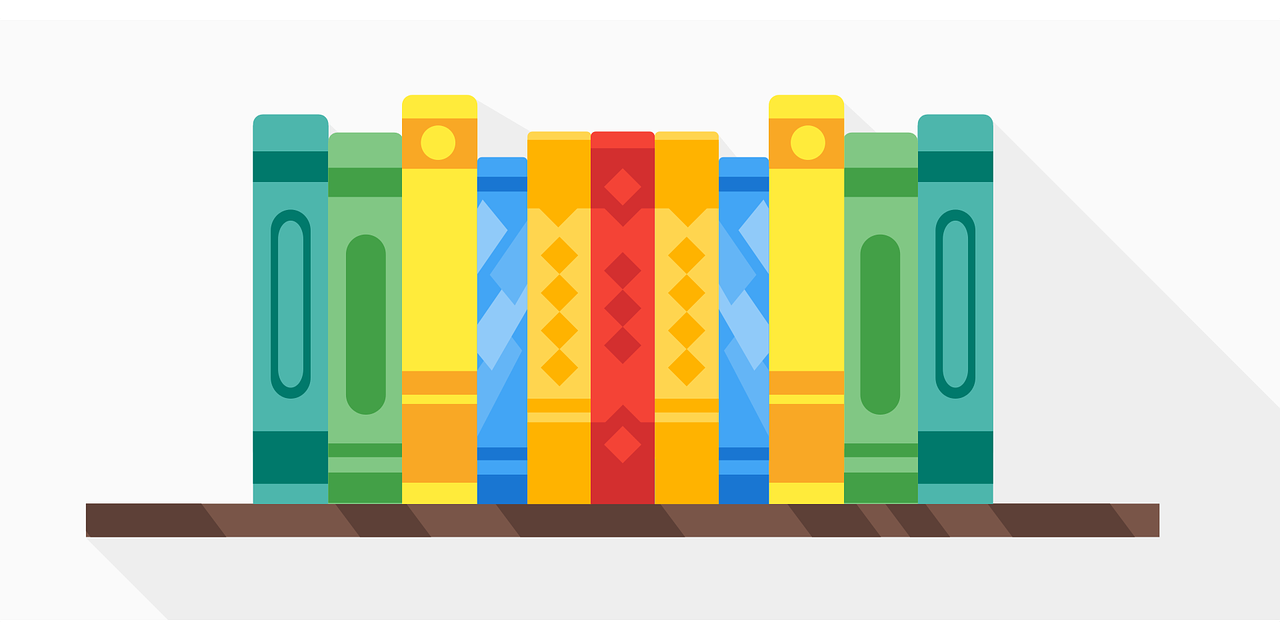 6 kids were listening to a story.
4 more kids joined the group.
How many kids are listening to the story now?
Show your thinking using drawings, numbers, or words.Expression: ________________________________There were 5 computers turned on. The librarian turned 2 of the computers off.
How many computers are still on?
Show your thinking using drawings, numbers, or words.Expression: ________________________________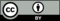 © CC BY 2021 Illustrative Mathematics®